                     																										NO. 17JOURNALOF THESENATEOF THESTATE OF SOUTH CAROLINAREGULAR SESSION BEGINNING TUESDAY, JANUARY 10, 2023_________TUESDAY, FEBRUARY 6, 2024Tuesday, February 6, 2024(Statewide Session)Indicates Matter StrickenIndicates New Matter	The Senate assembled at 12:00 Noon, the hour to which it stood adjourned, and was called to order by the PRESIDENT.	A quorum being present, the proceedings were opened with a devotion by the Chaplain as follows:Joshua 6:20a	Turning again to the Book of Joshua, we read:  “When the trumpets sounded, the people shouted, and at the sound of the trumpets, when the people shouted, the wall collapsed.”  	Good people, let us pray:  Surely, Lord God, we remember how it is told that Joshua’s forces overwhelmed all opposition and took the city of Jericho, giving You great glory.  If only, Lord, the leaders here in this place could so readily resolve all of the challenges facing South Carolina at this time in our history.  To that end, dear Lord, knowing that we cannot count on blaring trumpets nor the shouts of people, we ask You to touch the heart of each Senator serving in this place.  Give to every one of these leaders the wisdom and the courage to pursue those goals that will truly benefit the people they have been called to serve.  And may these leaders always act with genuine, heartfelt concern for the wellbeing of all of our citizens.  We so pray in Your all-powerful name, O Lord.  Amen.	The PRESIDENT called for Petitions, Memorials, Presentments of Grand Juries and such like papers.Call of the Senate	Senator SETZLER moved that a Call of the Senate be made.  The following Senators answered the Call:Adams	Alexander	BennettCash	Climer	CorbinCromer	Davis	DevineGarrett	Goldfinch	GroomsGustafson	Harpootlian	HembreeHutto	Johnson, Kevin	Johnson, MichaelKimbrell	Loftis	MalloyMartin	Massey	MatthewsMcElveen	McLeod	PeelerReichenbach	Rice	SabbSenn	Setzler	StephensTalley	Turner	VerdinWilliams	Young	A quorum being present, the Senate resumed.REGULATION RECEIVED	The following was received and referred to the appropriate committee for consideration:Document No. 5266Agency: South Carolina Workers' Compensation CommissionChapter: 67Statutory Authority: 1976 Code Section 42-3-30SUBJECT: Payment of CompensationReceived by President of the Senate February 1, 2024Referred to Committee on JudiciaryDoctor of the Day	Senator HARPOOTLIAN introduced Dr. Mark Humphrey of Columbia, S.C., Doctor of the Day.Expression of Personal Interest	Senator KIMBRELL rose for an Expression of Personal Interest.CO-SPONSORS ADDED	The following co-sponsors were added to the respective Bills:S.  21		Sen. SennS. 305		Sen. SabbS. 414		Sen. LoftisS. 423		Sen. TedderS. 425		Sen. GustafsonS. 557		Sen. GustafsonS. 834		Sen. LoftisS. 861		Sens. Rice and LoftisS. 910		Sen. AllenS. 975		Sen. KimbrellS. 994		Sen. K. JohnsonS. 1000	Sen. YoungRECALLED	S. 1010 -- Senator Shealy:  A CONCURRENT RESOLUTION TO RECOGNIZE FEBRUARY 2024 AS “AMERICAN HEART MONTH” IN SOUTH CAROLINA.	Senator VERDIN asked unanimous consent to make a motion to recall the Concurrent Resolution from the Committee on Medical Affairs.	The Concurrent Resolution was recalled from the Committee on Medical Affairs and ordered placed on the Calendar for consideration tomorrow.INTRODUCTION OF BILLS AND RESOLUTIONS	The following were introduced:	S. 1018	 -- Senator Alexander:  A SENATE RESOLUTION TO CONGRATULATE JOSEPH H. POPE JR. AND CHARLES A. SEGARS III FOR THEIR HEROIC ACTIONS IN SAVING THE LIVES OF THEIR FELLOW STUDENTS AND FOR RECEIVING THE CITIZEN AWARD FROM THE CLEMSON UNIVERSITY POLICE DEPARTMENT.sr-0573km-vc24.docx	The Senate Resolution was adopted.	S. 1019	 -- Senator McLeod:  A SENATE RESOLUTION TO CONGRATULATE THE ZETA THETA CHAPTER OF SIGMA GAMMA RHO SORORITY, INC. UPON THE OCCASION OF ITS FIFTIETH ANNIVERSARY AND TO COMMEND THE ZETA THETA CHAPTER FOR ITS MANY YEARS OF DEDICATED SERVICE TO THE UNIVERSITY OF SOUTH CAROLINA COMMUNITY AND THE PEOPLE AND THE STATE OF SOUTH CAROLINA.sr-0576km-hw24.docx	The Senate Resolution was adopted.	S. 1020	 -- Senator Senn:  A BILL TO AMEND THE SOUTH CAROLINA CODE OF LAWS BY ADDING SECTION 16-11-705 SO AS TO PROVIDE FOR THE CRIME OF ILLEGAL TIRE DUMPING, TO DEFINE RELEVANT TERMS, AND TO SET FORTH CRIMINAL PENALTIES AND FINES.sr-0109jg24.docx	Read the first time and referred to the Committee on Judiciary.	S. 1021	 -- Senator Davis:  A BILL TO EXTEND THE PROVISIONS OF THE SOUTH CAROLINA ABANDONED BUILDINGS REVITALIZATION ACT TO 2035; AND TO AMEND THE SOUTH CAROLINA CODE OF LAWS BY AMENDING SECTION 12-67-140, RELATING TO THE ABANDONED BUILDINGS TAX CREDIT, SO AS TO INCREASE THE AMOUNT OF THE MAXIMUM TAX CREDIT THAT MAY BE EARNED.lc-0320dg24.docx	Read the first time and referred to the Committee on Finance.	S. 1022	 -- Senators M. Johnson, Fanning and Climer:  A BILL TO AMEND THE SOUTH CAROLINA CODE OF LAWS BY AMENDING SECTION 56-3-7340, RELATING TO NATIVE AMERICAN SPECIAL LICENSE PLATES, SO AS TO PROVIDE THAT THE DEPARTMENT OF MOTOR VEHICLES MAY ISSUE "CATAWBA INDIAN NATION" SPECIAL LICENSE PLATES TO OWNERS OF PRIVATE PASSENGER MOTOR VEHICLES REGISTERED IN THEIR NAMES.sr-0516km24.docx	Read the first time and referred to the Committee on Transportation.	S. 1023	 -- Senator Cromer:  A BILL TO AMEND THE SOUTH CAROLINA CODE OF LAWS BY AMENDING SECTIONS 40-13-20, 40-13-110, 40-13-230, AND 40-13-240, ALL RELATING TO THE LICENSURE OF COSMETOLOGISTS, SO AS TO ADD REFERENCES TO ADVANCED ESTHETICIANS.lc-0344ph24.docx	Read the first time and referred to the Committee on Labor, Commerce and Industry.	S. 1024	 -- Senator Fanning:  A BILL TO AMEND THE SOUTH CAROLINA CODE OF LAWS BY ADDING SECTIONS 38-71-292 AND 38-71-820 SO AS TO DEFINE TERMS AND OUTLINE THE APPLICABILITY AND REQUIREMENTS FOR COST SHARING FOR INSURERS; BY ADDING SECTION 38-71-2270 SO AS TO DEFINE TERMS AND OUTLINE THE APPLICABILITY AND REQUIREMENTS FOR COST SHARING FOR PHARMACY BENEFIT MANAGERS; AND BY AMENDING SECTION 38-71-2200, RELATING TO DEFINITIONS, SO AS TO MAKE CONFORMING CHANGES.smin-0058mw24.docx	Read the first time and referred to the Committee on Banking and Insurance.	S. 1025	 -- Senators Young, Massey, Setzler and Hutto:  A BILL TO AMEND ACT 588 OF 1986, AS AMENDED, RELATING TO THE ESTABLISHMENT OF SINGLE-MEMBER ELECTION DISTRICTS FOR THE SCHOOL BOARD OF AIKEN COUNTY, SO AS TO REAPPORTION THE DISTRICTS BEGINNING WITH THE SCHOOL BOARD ELECTIONS IN 2024, TO REDESIGNATE THE MAP NUMBER ON WHICH THESE DISTRICTS MAY BE FOUND, AND TO PROVIDE DEMOGRAPHIC INFORMATION REGARDING THE REAPPORTIONED ELECTION DISTRICTS.lc-0383hdb24.docx	Read the first time and ordered placed on the Local and Uncontested Calendar.	S. 1026	 --  Banking and Insurance Committee:  A JOINT RESOLUTION TO APPROVE REGULATIONS OF THE DEPARTMENT OF INSURANCE, RELATING TO PHARMACY SERVICES ADMINISTRATIVE ORGANIZATIONS, DESIGNATED AS REGULATION DOCUMENT NUMBER 5241, PURSUANT TO THE PROVISIONS OF ARTICLE 1, CHAPTER 23, TITLE 1 OF THE SOUTH CAROLINA CODE OF LAWS.lc-0606wab-rt24.docx	Read the first time and ordered placed on the Calendar without reference.	S. 1027	 --  Banking and Insurance Committee:  A JOINT RESOLUTION TO APPROVE REGULATIONS OF THE DEPARTMENT OF INSURANCE, RELATING TO PHARMACY BENEFITS MANAGERS, DESIGNATED AS REGULATION DOCUMENT NUMBER 5240, PURSUANT TO THE PROVISIONS OF ARTICLE 1, CHAPTER 23, TITLE 1 OF THE SOUTH CAROLINA CODE OF LAWS.lc-0608wab-dbs24.docx	Read the first time and ordered placed on the Calendar without reference.	S. 1028	 -- Senator McLeod:  A SENATE RESOLUTION TO ENCOURAGE PUBLIC AWARENESS ABOUT THE CONTINUING BENEFITS AND VALUE OF MEDITATION, INTEGRATIVE OCCUPATIONAL THERAPY, AND SELF-CARE AND TO DECLARE APRIL 9, 2024 AS "PEACE, HARMONY, WELLNESS, AND OCCUPATIONAL THERAPY DAY" IN SOUTH CAROLINA.sr-0578km-vc24.docx	The Senate Resolution was introduced and referred to the Committee on Medical Affairs.REPORTS OF STANDING COMMITTEE	Senator CROMER from the Committee on Banking and Insurance submitted a favorable report on:	S. 32 -- Senators Hutto and Senn:  A BILL TO AMEND THE SOUTH CAROLINA CODE OF LAWS BY AMENDING SECTION 38‑77‑170, RELATING TO THE REQUIRED CONDITIONS TO SUE OR RECOVER UNDER THE UNINSURED MOTORIST PROVISION WHEN THE OWNER OR OPERATOR OF THE MOTOR VEHICLE CAUSING INJURY OR DAMAGE IS UNKNOWN, SO AS TO ALLOW AN INSURED TO SEEK A COURT ORDER FOR A PRESUIT DEPOSITION WHEN THE INSURED IS UNABLE TO OBTAIN AN AFFIDAVIT FROM A WITNESS TO THE ACCIDENT AND TO ALLOW AN INSURED TO SUBMIT ELECTRONIC OR OTHER RECORDING OF THE ACCIDENT TO MEET THE REQUIRED CONDITIONS OF THE UNINSURED MOTORIST PROVISION.	Ordered for consideration tomorrow.	Senator CROMER from the Committee on Banking and Insurance submitted a favorable report on:	S. 944 -- Senators Gambrell, Bennett and Turner:  A BILL TO AMEND THE SOUTH CAROLINA CODE OF LAWS BY ENACTING THE “PAID FAMILY LEAVE INSURANCE ACT” BY ADDING CHAPTER 103 TO TITLE 38 SO AS TO DEFINE TERMS, ESTABLISH FAMILY LEAVE BENEFITS, OUTLINE REQUIREMENTS OF FAMILY LEAVE INSURANCE POLICIES, AND PROVIDE EXCLUSIONS, AMONG OTHER THINGS.	Ordered for consideration tomorrow.	Senator CROMER from the Committee on Banking and Insurance submitted a favorable with amendment report on:	S. 957 -- Senator Cromer:  A BILL TO AMEND THE SOUTH CAROLINA CODE OF LAWS BY AMENDING SECTION 38-3-150, RELATING TO THE AUTHORITY OF THE DIRECTOR OF THE DEPARTMENT OF INSURANCE OR HIS DESIGNEES TO CONDUCT EXAMINATIONS, INVESTIGATIONS, AND HEARINGS, SO AS TO PROVIDE FOR THE CONFIDENTIALITY OF SUCH INVESTIGATIONS; BY AMENDING SECTION 38-9-200, RELATING TO CONDITIONS FOR ALLOWING REINSURANCE CREDITS, SO AS TO REVISE CERTAIN CONDITIONS; BY AMENDING SECTION 38-13-10, RELATING TO INSURER EXAMINATIONS, SO AS TO PROVIDE SUCH EXAMINATIONS ARE FINANCIAL EXAMINATIONS, TO APPLY THE PROVISIONS TO HEALTH MAINTENANCE ORGANIZATIONS AND OTHER LICENSEES OF THE DEPARTMENT, TO PROVIDE MARKET CONDUCT EXAMINATIONS, AND TO REMOVE OBSOLETE PROVISIONS, AMONG OTHER THINGS; BY AMENDING SECTION 38-13-70, RELATING TO INVESTIGATIONS OF ALLEGED VIOLATIONS, SO AS TO PROVIDE THE DIRECTOR OR HIS DESIGNEES MAY CONDUCT INVESTIGATIONS, TO PROVIDE FOR THE CONFIDENTIALITY OF INVESTIGATIONS, AND TO PROVIDE FINAL ORDERS DISCIPLINING LICENSEES ARE PUBLIC INFORMATION, AMONG OTHER THINGS; AND BY AMENDING SECTION 38-57-130, RELATING TO INSURANCE TRADE PRACTICES, SO AS TO PROVIDE REVISED EXEMPTIONS FROM PROVISIONS PROHIBITING MISREPRESENTATIONS, SPECIAL INDUCEMENTS, AND REBATES IN INSURANCE CONTRACTS.	Ordered for consideration tomorrow.	Senator CROMER from the Committee on Banking and Insurance submitted a favorable report on:	S. 962 -- Senator Cromer:  A BILL TO AMEND THE SOUTH CAROLINA CODE OF LAWS BY AMENDING SECTION 38-71-2330, RELATING TO DUTIES OF PHARMACY SERVICE ADMINISTRATIVE ORGANIZATIONS, SO AS TO REMOVE THE REQUIREMENT THAT PHARMACY SERVICE ADMINISTRATIVE ORGANIZATIONS MUST ACT AS FIDUCIARIES TO PHARMACIES.	Ordered for consideration tomorrow.THE SENATE PROCEEDED TO A CALL OF THE UNCONTESTED LOCAL AND STATEWIDE CALENDAR.SECOND READING BILL	H. 4892 -- Reps. Thayer, West, Chapman, Beach, Cromer and Gagnon:  A BILL TO AMEND ACT 510 OF 1982, AS AMENDED, RELATING TO THE ANDERSON COUNTY BOARD OF EDUCATION, SO AS TO REAPPORTION THE DISTRICTS FROM WHICH BOARD MEMBERS ARE ELECTED; AND TO AMEND ACT 509 OF 1982, AS AMENDED, RELATING TO THE ELECTION OF TRUSTEES OF ANDERSON COUNTY SCHOOL DISTRICT 1, SO AS TO REAPPORTION THESE DISTRICTS.	On motion of Senator GAMBRELL.READ THE THIRD TIMESENT TO THE HOUSE	The following Bill was read the third time and ordered sent to the House:	S. 778 -- Senator Shealy:  A BILL TO AMEND THE SOUTH CAROLINA CODE OF LAWS BY ADDING TITLE 40, CHAPTER 63, ARTICLE 5, SO AS TO CREATE THE SOCIAL WORK MEMBER STATE COMPACT, OUTLINE THE RULES OF THE COMPACT, AND DEFINE NECESSARY TERMS.HOUSE BILL RETURNED	The following Bill was read the third time and ordered returned to the House with amendments.	H. 3116 -- Reps. Felder, Carter, Pope, Guffey, O'Neal, Hart, Caskey, Williams, Blackwell and Gilliam:  A BILL TO AMEND THE SOUTH CAROLINA CODE OF LAWS BY AMENDING SECTION 12‑37‑610, RELATING TO PERSONS LIABLE FOR TAXES AND ASSESSMENTS ON REAL PROPERTY, SO AS TO PROVIDE THAT CERTAIN DISABLED VETERANS OF THE ARMED FORCES OF THE UNITED STATES ARE EXEMPT FROM PROPERTY TAXES IN THE YEAR IN WHICH THE DISABILITY OCCURS.OBJECTION	H. 3518 -- Reps. Felder and Williams:  A BILL TO AMEND THE SOUTH CAROLINA CODE OF LAWS BY AMENDING SECTION 56‑1‑395, RELATING TO THE DRIVER’S LICENSE REINSTATEMENT FEE PAYMENT PROGRAM, SO AS TO PROVIDE THE DRIVERS’ LICENSES ISSUED UNDER THIS PROGRAM ARE VALID FOR AN ADDITIONAL SIX MONTHS, TO REVISE THE AMOUNT OF REINSTATEMENT FEES OWED BY PERSONS TO BECOME ELIGIBLE TO OBTAIN THESE DRIVERS’ LICENSES, TO REVISE THE DISTRIBUTION OF THE ADMINISTRATIVE FEES COLLECTED, TO PROVIDE THE DEPARTMENT OF MOTOR VEHICLES MAY PROVIDE PERSONS IN THE PROGRAM A FEE SCHEDULE OF THE AMOUNTS OWED AND THE ABILITY TO MAKE ONLINE PAYMENTS, TO REVISE THE TYPES OF DRIVERS’ LICENSE SUSPENSIONS THAT ARE COVERED BY THIS SECTION, AND TO REVISE THE FREQUENCY THAT PERSONS MAY PARTICIPATE IN THE PROGRAM AND THE CONDITIONS FOR FUTURE PARTICIPATION; BY AMENDING SECTION 56‑1‑396, RELATING TO THE DRIVER’S LICENSE SUSPENSION AMNESTY PERIOD, SO AS TO LIMIT THE TYPES OF QUALIFYING SUSPENSIONS; BY AMENDING SECTION 56‑10‑240, RELATING TO THE REQUIREMENT THAT UPON LOSS OF INSURANCE, NEW INSURANCE MUST BE OBTAINED OR PERSONS MUST SURRENDER THEIR REGISTRATION AND PLATES, WRITTEN NOTICE BY INSURERS, APPEAL OF SUSPENSIONS, ENFORCEMENT, AND PENALTIES, SO AS TO REVISE THE PERIOD OF TIME VEHICLE OWNERS MUST SURRENDER MOTOR VEHICLE LICENSE PLATES AND REGISTRATION CERTIFICATES FOR CERTAIN UNINSURED MOTOR VEHICLES, TO DELETE THE PROVISION THAT GIVES THE DEPARTMENT OF MOTOR VEHICLES DISCRETION TO AUTHORIZE INSURERS TO UTILIZE ALTERNATE METHODS OF PROVIDING CERTAIN NOTICES TO THE DEPARTMENT, TO DELETE THE PROVISION THAT ALLOWS CERTAIN PERSONS TO APPEAL CERTAIN SUSPENSIONS TO THE DEPARTMENT OF INSURANCE FOR FAILURE TO MEET THE STATE’S FINANCIAL RESPONSIBILITY REQUIREMENTS IN ERROR, AND TO ALLOW THESE PERSONS TO PROVIDE CERTAIN DOCUMENTS TO SHOW THE SUSPENSION WAS ISSUED IN ERROR; BY AMENDING SECTION 56‑10‑245, RELATING TO PER DIEM FINES FOR LAPSE IN REQUIRED COVERAGE, SO AS TO PROVIDE THE FINES CONTAINED IN THE SECTION MAY NOT EXCEED TWO HUNDRED DOLLARS PER VEHICLE FOR A FIRST OFFENSE; BY AMENDING ARTICLE 5 OF CHAPTER 10, TITLE 56, RELATING TO THE ESTABLISHMENT OF THE UNINSURED MOTORIST FUND, SO AS TO REVISE THE PROVISIONS OF THIS ARTICLE TO REGULATE THE OPERATION OF UNINSURED MOTOR VEHICLES, TO DELETE PROVISIONS RELATING TO THE ESTABLISHMENT AND COLLECTION OF UNINSURED MOTOR VEHICLE FEES, TO MAKE TECHNICAL CHANGES, TO REVISE THE AMOUNT OF THE MOTOR VEHICLE REINSTATEMENT FEE AND PROVIDE IT SHALL BE INCREASED ANNUALLY, TO PROVIDE SUSPENDED LICENSES, REGISTRATION CERTIFICATES, LICENSE PLATES, AND DECALS MAY BE RETURNED TO THE DEPARTMENT OF MOTOR VEHICLES BY ELECTRONIC MEANS OR IN PERSON, AND TO DELETE THE PROVISIONS THAT REQUIRE THE DEPARTMENT OF MOTOR VEHICLES TO COLLECT STATISTICS REGARDING VARIOUS MOTOR VEHICLE REGISTRATION, INSURANCE, AND UNINSURED MOTORIST FUND ISSUES.	Senator MALLOY objected to consideration of the Bill.OBJECTION	H. 4116 -- Reps. Sandifer, M.M. Smith and King:  A BILL TO AMEND THE SOUTH CAROLINA CODE OF LAWS BY ADDING SECTION 40‑19‑295 SO AS TO PROHIBIT THE DIVIDING OF FEES OR OTHER COMPENSATION CHARGED OR RECEIVED BY LICENSEES OF THE BOARD OF FUNERAL SERVICES WITH ANOTHER PERSON, PARTNERSHIP, CORPORATION, ASSOCIATION, OR LEGAL ENTITY FOR THE DELIVERY OR PERFORMANCE OF FUNERAL SERVICES; BY AMENDING SECTION 32‑7‑100, RELATING TO PENALTIES FOR VIOLATIONS OF PROVISIONS REGULATING PRENEED FUNERAL CONTRACTS, SO AS TO INCREASE FINE RANGES AND PERMANENTLY BAR PERSONS CONVICTED OF A FELONY FROM CONDUCTING PRENEED CONTRACT SALES; BY AMENDING SECTION 32‑7‑110, RELATING TO THE INVESTIGATION OF COMPLAINTS AGAINST UNLICENSED PRENEED CONTRACT SALES PROVIDERS, SO AS TO PROVIDE COMPLAINTS TO WHICH THE DEPARTMENT SHALL RESPOND MAY BE WRITTEN OR ORAL; BY AMENDING SECTION 32‑8‑360, RELATING TO PENALTIES FOR VIOLATIONS OF THE SAFE CREMATION ACT, SO AS TO INCREASE MONETARY FINES AND REQUIRE IMMEDIATE REPORTING OF VIOLATIONS TO THE BOARD; BY AMENDING SECTION 32‑8‑385, RELATING TO REQUIREMENTS THAT CREMATORIES EMPLOY CERTAIN TRAINED STAFF TO PERFORM CREMATIONS, SO AS TO REQUIRE ALL CREMATIONS BE PERFORMED BY THESE TRAINED STAFF MEMBERS; BY AMENDING SECTION 40‑19‑20, RELATING TO DEFINITIONS CONCERNING THE REGULATION OF EMBALMERS AND FUNERAL DIRECTORS, SO AS TO REVISE CERTAIN DEFINITIONS; BY AMENDING SECTION 40‑19‑30, RELATING TO THE REQUIREMENT OF LICENSURE TO PRACTICE FUNERAL SERVICES, SO AS TO PROVIDE CONDUCT CONSTITUTING THE PRACTICE OF FUNERAL SERVICES INCLUDES PARTIES WHO EXERCISE ANY CONTROL OR AUTHORITY OVER A FUNERAL ESTABLISHMENT OR ITS EMPLOYEES, AGENTS, OR REPRESENTATIVES, AND TO PROHIBIT CORPORATIONS, PARTNERSHIPS, OR INDIVIDUALS IN WHOSE NAME APPEARS THE NAME OF A PERSON WITH A REVOKED OR LAPSED LICENSE FROM HAVING A LICENSE TO OPERATE A FUNERAL HOME; BY AMENDING SECTION 40‑19‑70, RELATING TO POWERS AND DUTIES OF THE BOARD, SO AS TO PROVIDE BOARD MEMBERS, COMMITTEES, OR EMPLOYEES MAY NOT BE LIABLE FOR ACTS PERFORMED IN THE COURSE OF THEIR OFFICIAL DUTIES IN THE ABSENCE OF MALICE SHOWN AND PROVEN IN A COURT OF COMPETENT JURISDICTION; BY AMENDING SECTION 40‑19‑80, RELATING TO INSPECTORS EMPLOYED BY THE BOARD, SO AS TO INSTEAD REQUIRE THE BOARD TO EMPLOY AT LEAST TWO INVESTIGATORS WHO MAY BE LICENSED EMBALMERS AND FUNERAL DIRECTORS WITH CERTAIN EXPERIENCE BUT WHO HAVE NOT BEEN DISCIPLINED; BY AMENDING SECTION 40‑19‑110, RELATING TO CONDUCT CONSTITUTING UNPROFESSIONAL CONDUCT BY A LICENSEE OF THE BOARD, SO AS TO MAKE GRAMMATICAL CHANGES; BY AMENDING SECTION 40‑19‑115, RELATING TO JURISDICTION OF THE BOARD, SO AS TO INCLUDE UNLICENSED PERSONS WITH THIS JURISDICTION; BY AMENDING SECTION 40‑19‑200, RELATING TO PENALTIES FOR VIOLATIONS OF PROVISIONS PROHIBITING THE PRACTICE OF FUNERAL SERVICES WITHOUT A LICENSE OR USING FALSE INFORMATION TO OBTAIN SUCH LICENSURE, SO AS TO INCREASE MONETARY FINES, AND TO SUBJECT PERSONS WHO AID AND ABET UNLICENSED PERSONS OR ENTITIES IN ENGAGING IN THE PRACTICE OF FUNERAL SERVICE WITHOUT LICENSURE TO THESE PENALTIES; BY AMENDING SECTION 40‑19‑250, RELATING TO CONTINUING EDUCATION PROGRAMS, SO AS TO REQUIRE CERTAIN COURSEWORK IN ETHICS, TO REQUIRE FOUR HOURS OF TOTAL ANNUAL COURSEWORK, TO REQUIRE A CERTAIN PORTION OF THIS COURSEWORK TO BE IN ETHICS, AND TO REQUIRE A CERTAIN PORTION OF THIS COURSEWORK BE COMPLETED IN PERSON; AND BY AMENDING SECTION 40‑19‑290, RELATING TO THE FIDUCIARY RESPONSIBILITIES OF FUNERAL ESTABLISHMENTS WITH RESPECT TO PAYMENTS RECEIVED FOR FUNERAL MERCHANDISE BEING PURCHASED, SO AS TO PROVIDE THESE PAYMENTS MUST BE KEPT IN A TRUST ACCOUNT UNTIL THE MERCHANDISE IS DELIVERED FOR ITS INTENDED USE OR IS DELIVERED INTO THE PHYSICAL POSSESSION OF THE PURCHASER.	Senator MALLOY objected to consideration of the Bill.OBJECTION	S. 578 -- Senator Alexander:  A BILL TO AMEND THE SOUTH CAROLINA CODE OF LAWS BY AMENDING SECTION 12‑54‑240, RELATING TO DISCLOSURE OF RECORDS OF AND REPORTS AND RETURNS FILED WITH THE DEPARTMENT OF REVENUE, SO AS TO AUTHORIZE THE DISCLOSURE OF DOCUMENTS UNDER CERTAIN CIRCUMSTANCES.	Senator MALLOY objected to consideration of the Bill.POINT OF ORDER	S. 408 -- Senator Shealy:  A BILL TO AMEND THE SOUTH CAROLINA CODE OF LAWS BY AMENDING SECTION 40‑75‑250, RELATING TO ISSUANCE OF LICENSE, DISPLAY, AND RENEWAL, SO AS TO REQUIRE ONE HOUR OF SUICIDE PREVENTION TRAINING AS A PORTION OF THE TOTAL CONTINUING EDUCATION REQUIREMENT; AND BY AMENDING SECTION 40‑75‑540, RELATING TO REGULATIONS FOR CONTINUING EDUCATION AND LICENSE RENEWAL, SO AS TO REQUIRE ONE HOUR OF SUICIDE PREVENTION TRAINING AS A PORTION OF THE TOTAL CONTINUING EDUCATION REQUIREMENT.Point of Order     	Senator MARTIN raised a Point of Order under Rule 39 that the Bill had not been on the desks of the members at least one day prior to second reading.	The PRESIDENT sustained the Point of Order.                            POINT OF ORDER	S. 558 -- Senators Verdin and Senn:  A BILL TO AMEND THE SOUTH CAROLINA CODE OF LAWS BY ADDING SECTION 44‑31‑40 SO AS TO PROVIDE THE PROCEDURE FOR THE TUBERCULOSIS TESTING OF APPLICANT RESIDENTS AND NEWLY‑ADMITTED RESIDENTS OF NURSING HOMES IN THIS STATE.Point of Order     	Senator MARTIN raised a Point of Order under Rule 39 that the Bill had not been on the desks of the members at least one day prior to second reading.	The PRESIDENT sustained the Point of Order.                            ADOPTED	H. 4841 -- Rep. Hayes:  A CONCURRENT RESOLUTION TO REQUEST THE DEPARTMENT OF TRANSPORTATION NAME THE PORTION OF FRIENDSHIP ROAD IN DILLON COUNTY FROM STATE ROAD 308 (LESTER ROAD) TO STATE ROAD 71 (JUDGE ROAD) “JACKSON RYAN WINKELER MEMORIAL ROAD” AND ERECT APPROPRIATE SIGNS OR MARKERS AT THIS DESIGNATION CONTAINING THESE WORDS.	The Resolution was adopted, ordered returned to the House.ADOPTED	H. 4878 -- Rep. Ott:  A CONCURRENT RESOLUTION TO REQUEST THE DEPARTMENT OF TRANSPORTATION NAME THE PORTION OF SOUTH CAROLINA HIGHWAY 6 IN LEXINGTON COUNTY FROM ITS INTERSECTION WITH UNITED STATES HIGHWAY 321 TO ITS INTERSECTION WITH TICKLE WEED ROAD “STANLEY MYERS MEMORIAL HIGHWAY” AND ERECT APPROPRIATE MARKERS OR SIGNS ALONG THIS PORTION OF HIGHWAY CONTAINING THESE WORDS.	The Senate proceeded to a consideration of the Resolution.	Senator HUTTO spoke on the Resolution.	Senator MALLOY spoke on the Resolution.	The Resolution was adopted, ordered returned to the House.THE CALL OF THE UNCONTESTED CALENDAR HAVING BEEN COMPLETED, THE SENATE PROCEEDED TO THE MOTION PERIOD.MADE SPECIAL ORDER	S. 423 -- Senators Davis, Hutto, Grooms, Kimpson, Malloy, McLeod, Verdin, Fanning, Goldfinch, Gustafson and Shealy:  A BILL TO AMEND THE SOUTH CAROLINA CODE OF LAWS SO AS TO ENACT THE “SOUTH CAROLINA COMPASSIONATE CARE ACT”; BY AMENDING CHAPTER 53, TITLE 44 OF THE S.C. CODE, RELATING TO POISONS, DRUGS, AND OTHER CONTROLLED SUBSTANCES, BY ADDING ARTICLE 20, SO AS TO PROVIDE FOR THE SALE OF MEDICAL CANNABIS PRODUCTS AND THE CONDITIONS UNDER WHICH A SALE CAN OCCUR; BY ADDING SECTION 56-5-3910, SO AS TO PROVIDE THAT IT IS UNLAWFUL FOR A DRIVER OF A MOTOR VEHICLE TO VAPORIZE CANNABIS PRODUCTS AS DEFINED IN SECTION 44-53-2010 WHILE OPERATING THE MOTOR VEHICLE AND TO PROVIDE PENALTIES; BY REPEALING ARTICLE 4, CHAPTER 53, TITLE 44, RELATING TO CONTROLLED SUBSTANCES THERAPEUTIC RESEARCH; AND TO DEFINE NECESSARY TERMS.	Senator MASSEY moved that the Bill be made a Special Order.	Senator MALLOY argued in favor of the motion.  	Senator MATTHEWS argued in opposition of the motion.	The question then was the motion to make the Bill a Special Order.	The "ayes" and "nays" were demanded and taken, resulting as follows:Ayes 26; Nays 13AYESAdams	Allen	BennettClimer	Cromer	DavisDevine	Gambrell	GoldfinchGrooms	Gustafson	HarpootlianHutto	Jackson	Johnson, MichaelKimbrell	Malloy	MartinMassey	Rankin	ReichenbachShealy	Talley	TedderTurner	VerdinTotal--26NAYSAlexander	Cash	CorbinGarrett	Hembree	LoftisMatthews	McElveen	McLeodPeeler	Rice	SennYoungTotal--13	The Bill was made a Special Order.MOTION ADOPTED	At 12:47  P.M., on motion of Senator MASSEY, the Senate agreed to dispense with the balance of the Motion Period.THE SENATE PROCEEDED TO A CONSIDERATION OF BILLS AND RESOLUTIONS RETURNED FROM THE HOUSE.HOUSE AMENDMENTS AMENDEDRETURNED TO THE HOUSE WITH AMENDMENTS	S. 557 -- Senators M. Johnson, Peeler, Kimbrell, Adams, Rice, Rankin, Reichenbach, Young, Loftis, Climer, Garrett, Alexander, Campsen and Gustafson:  A BILL TO AMEND THE SOUTH CAROLINA CODE OF LAWS BY AMENDING SECTION 12-6-3477, RELATING TO THE APPRENTICE INCOME TAX CREDIT, SO AS TO INCREASE THE AMOUNT OF THE CREDIT AND THE NUMBER OF YEARS IN WHICH IT MAY BE CLAIMED.	The House returned the Bill with amendments.	The Senate proceeded to a consideration of the Bill, the question being concurrence in the House amendments.	Senator M. JOHNSON explained the House amendments.	Senator M. JOHNSON proposed the following amendment (SR-557.JG0006S), which was adopted:	Amend the bill, as and if amended, by striking all after the enacting words and inserting:	Renumber sections to conform.	Amend title to conform.	Senator M. JOHNSON explained the amendment.	The question then was the adoption of the amendment.	The "ayes" and "nays" were demanded and taken, resulting as follows:Ayes 45; Nays 0AYESAdams	Alexander	AllenBennett	Campsen	CashClimer	Corbin	CromerDavis	Devine	FanningGambrell	Garrett	GoldfinchGrooms	Gustafson	HarpootlianHembree	Hutto	JacksonJohnson, Kevin	Johnson, Michael	KimbrellLoftis	Malloy	MartinMassey	Matthews	McElveenPeeler	Rankin	ReichenbachRice	Sabb	SennSetzler	Shealy	StephensTalley	Tedder	TurnerVerdin	Williams	YoungTotal--45NAYSTotal--0	The amendment was adopted.	The Bill was ordered returned to the House of Representatives with amendments.CONCURRENCE	S. 782 -- Senators Matthews and Davis:  A BILL TO DELINEATE THE NINE SINGLE-MEMBER DISTRICTS FROM WHICH MEMBERS OF THE JASPER COUNTY SCHOOL BOARD OF TRUSTEES MUST BE ELECTED BEGINNING WITH THE 2024 GENERAL ELECTION, TO PROVIDE DEMOGRAPHIC INFORMATION REGARDING THESE DISTRICTS, AND TO REPEAL SECTION 2 OF ACT 476 OF 1998 RELATING TO THE ESTABLISHMENT OF SINGLE-MEMBER DISTRICTS OF THE JASPER COUNTY SCHOOL DISTRICT.	The House returned the Bill with amendments, the question being concurrence in the House amendments.	Senator MATTHEWS explained the amendments.	On motion of Senator MATTHEWS, the Senate concurred in the House amendments and a message was sent to the House accordingly.  Ordered that the title be changed to that of an Act and the Act enrolled for Ratification.CARRIED OVER	S. 298 -- Senators Bennett, Turner, Kimbrell, Campsen and Adams:  A BILL TO AMEND THE SOUTH CAROLINA CODE OF LAWS BY AMENDING SECTION 12-6-2320, RELATING TO ALTERNATE METHODS FOR THE ALLOCATION AND APPORTIONMENT OF INCOME FOR STATE INCOME TAX PURPOSES, SO AS TO SET FORTH A PROCESS FOR THE DEPARTMENT OF REVENUE AND TAXPAYERS TO ACCURATELY DETERMINE NET INCOME.	On motion of Senator DAVIS, the Bill was carried over.THE SENATE PROCEEDED TO THE SPECIAL ORDERS.AMENDED, READ THE THIRD TIMESENT TO THE HOUSE	S. 305 -- Senators Young, M. Johnson, Kimbrell, Turner, Fanning, Climer, Stephens, Rankin, Loftis, Garrett, Matthews, Adams, Gustafson and Sabb:  A BILL TO AMEND THE SOUTH CAROLINA CODE OF LAWS BY ADDING SECTION 59‑25‑60 SO AS TO PROVIDE THAT AN INDIVIDUAL’S PRIOR WORK EXPERIENCE MAY BE AWARDED ON AN INITIAL TEACHING CERTIFICATE IF THE PRIOR EXPERIENCE IS IN OR RELATED TO THE CONTENT FIELD OF THE CERTIFICATE, AND TO PROVIDE THAT EXISTING CERTIFICATE HOLDERS MAY ALSO RECEIVE THE SAME CREDIT FOR PRIOR WORK EXPERIENCE.	The Senate proceeded to a consideration of the Bill, the question being the third reading of the Bill.Amendment No. 4	Senator HEMBREE proposed the following amendment (SEDU-305.KG0016S), which was adopted:	Amend the bill, as and if amended, SECTION 1, by deleting Section 59-25-60(E).	Renumber sections to conform.	Amend title to conform.	Senator HEMBREE explained the amendment.Motion Adopted	On motion of Senator HEMBREE, under Rule 26B, the Senate agreed to take up a further amendment on third reading.	The amendment was adopted.	The question then was third reading of the Bill.	The "ayes" and "nays" were demanded and taken, resulting as follows:Ayes 44; Nays 0AYESAdams	Alexander	AllenBennett	Campsen	CashClimer	Corbin	CromerDavis	Devine	FanningGambrell	Garrett	GoldfinchGrooms	Gustafson	HarpootlianHembree	Hutto	JacksonJohnson, Kevin	Johnson, Michael	KimbrellLoftis	Malloy	MartinMassey	Matthews	McElveenPeeler	Rankin	ReichenbachRice	Sabb	SennSetzler	Shealy	StephensTalley	Tedder	VerdinWilliams	YoungTotal--44NAYSTotal--0	The Bill was read the third time, passed and ordered sent to the House of Representatives with amendments.Motion Failed	Senator MALLOY moved to revert to the Motion Period. 	The "ayes" and "nays" were demanded and taken, resulting as follows:Ayes 12; Nays 30AYESAllen	Devine	FanningHarpootlian	Malloy	MatthewsMcElveen	McLeod	SabbStephens	Tedder	WilliamsTotal--12NAYSAdams	Alexander	BennettCampsen	Cash	ClimerCorbin	Cromer	DavisGambrell	Garrett	GoldfinchGrooms	Gustafson	HembreeJohnson, Michael	Kimbrell	LoftisMartin	Massey	PeelerRankin	Reichenbach	RiceSetzler	Shealy	TalleyTurner	Verdin	YoungTotal--30	The motion failed. Motion Adopted	On motion of Senator MASSEY, with unanimous consent, the Senate agreed to go into Executive Session prior to adjournment.EXECUTIVE SESSION	On motion of Senator MASSEY, the seal of secrecy was removed, so far as the same relates to appointments made by the Governor and the following names were reported to the Senate in open session:STATEWIDE APPOINTMENTSConfirmationsHaving received a favorable report from the Family and Veterans' Services Committee, the following appointment was confirmed in open session:Initial Appointment, South Carolina Foster Care Review Board, with the term to commence June 30, 2022, and to expire June 30, 20261st Congressional District:John F. Seignious III, 735 Lavalier Square, Mt. Pleasant, SC 29464-7746 VICE Charles F. KocheOn motion of Senator SHEALY, the question was confirmation of John F. Seignious III.The "ayes" and "nays" were demanded and taken, resulting as follows:Ayes 45; Nays 0AYESAdams	Alexander	AllenBennett	Campsen	CashClimer	Corbin	CromerDavis	Devine	FanningGambrell	Garrett	GoldfinchGrooms	Gustafson	HarpootlianHembree	Jackson	Johnson, KevinJohnson, Michael	Kimbrell	LoftisMalloy	Martin	MasseyMatthews	McElveen	McLeodPeeler	Rankin	ReichenbachRice	Sabb	SennSetzler	Shealy	StephensTalley	Tedder	TurnerVerdin	Williams	YoungTotal--45NAYSTotal--0The appointment of John F. Seignious III was confirmed.Having received a favorable report from the Labor, Commerce and Industry Committee, the following appointment was confirmed in open session:Initial Appointment, South Carolina State Board of Social Work Examiners, with the term to commence November 27, 2022, and to expire November 27, 2026Independent Social Worker:Jeffery Cameron, 403 Meadow Hill Way, Greer, SC 29650-5104 VICE Jane A. AnkerOn motion of Senator DAVIS, the question was confirmation of Jeffery Cameron.The "ayes" and "nays" were demanded and taken, resulting as follows:Ayes 45; Nays 0AYESAdams	Alexander	AllenBennett	Campsen	CashClimer	Corbin	CromerDavis	Devine	FanningGambrell	Garrett	GoldfinchGrooms	Gustafson	HarpootlianHembree	Jackson	Johnson, KevinJohnson, Michael	Kimbrell	LoftisMalloy	Martin	MasseyMatthews	McElveen	McLeodPeeler	Rankin	ReichenbachRice	Sabb	SennSetzler	Shealy	StephensTalley	Tedder	TurnerVerdin	Williams	YoungTotal--45NAYSTotal--0The appointment of Jeffery Cameron was confirmed.Initial Appointment, South Carolina State Board of Social Work Examiners, with the term to commence November 27, 2022, and to expire November 27, 2026Independent Social Worker:Dell Lancaster, 107 Crestland Dr., Columbia, SC 29210-4021 VICE Harold Patrick, Jr. On motion of Senator DAVIS, the question was confirmation of Dell Lancaster.The "ayes" and "nays" were demanded and taken, resulting as follows:Ayes 45; Nays 0AYESAdams	Alexander	AllenBennett	Campsen	CashClimer	Corbin	CromerDavis	Devine	FanningGambrell	Garrett	GoldfinchGrooms	Gustafson	HarpootlianHembree	Jackson	Johnson, KevinJohnson, Michael	Kimbrell	LoftisMalloy	Martin	MasseyMatthews	McElveen	McLeodPeeler	Rankin	ReichenbachRice	Sabb	SennSetzler	Shealy	StephensTalley	Tedder	TurnerVerdin	Williams	YoungTotal--45NAYSTotal--0The appointment of Dell Lancaster was confirmed.Initial Appointment, Advisory Panel for Massage/Bodywork Therapy, with the term to commence June 30, 2021, and to expire June 30, 2025Massage/Bodywork Therapist:Bailey B. R. Maddox, LMT, CLT, 1898 Calhoun Street, Suite 8, Columbia, SC 29201-2650 VICE Jenny VaughtOn motion of Senator DAVIS, the question was confirmation of Bailey B. R. Maddox, LMT, CLT.The "ayes" and "nays" were demanded and taken, resulting as follows:Ayes 45; Nays 0AYESAdams	Alexander	AllenBennett	Campsen	CashClimer	Corbin	CromerDavis	Devine	FanningGambrell	Garrett	GoldfinchGrooms	Gustafson	HarpootlianHembree	Jackson	Johnson, KevinJohnson, Michael	Kimbrell	LoftisMalloy	Martin	MasseyMatthews	McElveen	McLeodPeeler	Rankin	ReichenbachRice	Sabb	SennSetzler	Shealy	StephensTalley	Tedder	TurnerVerdin	Williams	YoungTotal--45NAYSTotal--0The appointment of Bailey B. R. Maddox, LMT, CLT was confirmed.Having received a favorable report from the Medical Affairs Committee, the following appointment was confirmed in open session:Reappointment, South Carolina Board of Long Term Health Care Administrators, with the term to commence June 9, 2022, and to expire June 9, 2025Residential Care Administrator:Sarah D. Doctor-Greenwade, PO Box 23328, Columbia, SC 29224On motion of Senator VERDIN, the question was confirmation of Sarah D. Doctor-Greenwade.The "ayes" and "nays" were demanded and taken, resulting as follows:Ayes 45; Nays 0AYESAdams	Alexander	AllenBennett	Campsen	CashClimer	Corbin	CromerDavis	Devine	FanningGambrell	Garrett	GoldfinchGrooms	Gustafson	HarpootlianHembree	Jackson	Johnson, KevinJohnson, Michael	Kimbrell	LoftisMalloy	Martin	MasseyMatthews	McElveen	McLeodPeeler	Rankin	ReichenbachRice	Sabb	SennSetzler	Shealy	StephensTalley	Tedder	TurnerVerdin	Williams	YoungTotal--45NAYSTotal--0The appointment of Sarah D. Doctor-Greenwade was confirmed.Initial Appointment, South Carolina State Board of Nursing, with the term to commence December 31, 2023, and to expire December 31, 20271st Congressional District, Registered Nurse:Bridget J. Holder, Manager of Medical-Surgical and TelemetrySummerville Medical Center, 1581 Sebago Dr., Charleston, SC 29414-7922 VICE Sonya Kay EhrhardtOn motion of Senator VERDIN, the question was confirmation of Bridget J. Holder.The "ayes" and "nays" were demanded and taken, resulting as follows:Ayes 44; Nays 0; Abstain 1AYESAdams	Alexander	AllenBennett	Campsen	CashClimer	Corbin	CromerDavis	Devine	FanningGambrell	Garrett	GoldfinchGrooms	Gustafson	HarpootlianHembree	Jackson	Johnson, KevinJohnson, Michael	Kimbrell	LoftisMartin	Massey	MatthewsMcElveen	McLeod	PeelerRankin	Reichenbach	RiceSabb	Senn	SetzlerShealy	Stephens	TalleyTedder	Turner	VerdinWilliams	YoungTotal--44NAYSTotal--0ABSTAINMalloyTotal--1The appointment of Bridget J. Holder was confirmed.Reappointment, South Carolina Panel for Dietetics, with the term to commence May 30, 2023, and to expire May 30, 2025Dietician, Clinical :Robert Duffell Hoffman, 501 Gillsbrook Road, Lancaster, SC 29720-1915On motion of Senator VERDIN, the question was confirmation of Robert Duffell Hoffman.The "ayes" and "nays" were demanded and taken, resulting as follows:Ayes 45; Nays 0AYESAdams	Alexander	AllenBennett	Campsen	CashClimer	Corbin	CromerDavis	Devine	FanningGambrell	Garrett	GoldfinchGrooms	Gustafson	HarpootlianHembree	Jackson	Johnson, KevinJohnson, Michael	Kimbrell	LoftisMalloy	Martin	MasseyMatthews	McElveen	McLeodPeeler	Rankin	ReichenbachRice	Sabb	SennSetzler	Shealy	StephensTalley	Tedder	TurnerVerdin	Williams	YoungTotal--45NAYSTotal--0The appointment of Robert Duffell Hoffman was confirmed.Initial Appointment, South Carolina State Board of Pharmacy, with the term to commence June 30, 2023, and to expire June 30, 20291st Congressional District:Dottie Farfone, 2690 Cotton Gin Road, Johns Island, SC 29455-7412 VICE Lauren B. ThomasOn motion of Senator VERDIN, the question was confirmation of Dottie Farfone.The "ayes" and "nays" were demanded and taken, resulting as follows:Ayes 43; Nays 0; Abstain 2AYESAdams	Alexander	AllenBennett	Campsen	CashClimer	Corbin	DavisDevine	Fanning	GambrellGarrett	Goldfinch	GroomsGustafson	Harpootlian	HembreeJackson	Johnson, Kevin	Johnson, MichaelKimbrell	Loftis	MartinMassey	Matthews	McElveenMcLeod	Peeler	RankinReichenbach	Rice	SabbSenn	Setzler	ShealyStephens	Talley	TedderTurner	Verdin	WilliamsYoungTotal--43NAYSTotal--0ABSTAINCromer	MalloyTotal--2The appointment of Dottie Farfone was confirmed.Reappointment, South Carolina State Board of Medical Examiners, with the term to commence December 31, 2022, and to expire December 31, 2026At-Large Doctor:Theresa Mills-Floyd, 47 Love Valley Court, Chapin, SC 29036-8591On motion of Senator VERDIN, the question was confirmation of Theresa Mills-Floyd.The "ayes" and "nays" were demanded and taken, resulting as follows:Ayes 44; Nays 0; Abstain 1AYESAdams	Alexander	AllenBennett	Campsen	CashClimer	Corbin	CromerDavis	Devine	FanningGambrell	Garrett	GoldfinchGrooms	Gustafson	HarpootlianHembree	Jackson	Johnson, KevinJohnson, Michael	Kimbrell	LoftisMalloy	Martin	MasseyMatthews	McElveen	McLeodPeeler	Rankin	ReichenbachRice	Sabb	SennSetzler	Shealy	StephensTalley	Tedder	TurnerVerdin	WilliamsTotal--44NAYSTotal--0ABSTAINYoungTotal--1The appointment of Theresa Mills-Floyd was confirmed.Reappointment, South Carolina Mental Health Commission, with the term to commence July 31, 2023, and to expire July 31, 20285th Congressional District:Crystal A. Maxwell, 2021 Bridgemill Drive, Suite 102, Fort Mill, SC 29707-9211On motion of Senator VERDIN, the question was confirmation of Crystal A. Maxwell.The "ayes" and "nays" were demanded and taken, resulting as follows:Ayes 44; Nays 0; Abstain 1AYESAdams	Alexander	BennettCampsen	Cash	ClimerCorbin	Cromer	DavisDevine	Fanning	GambrellGarrett	Goldfinch	GroomsGustafson	Harpootlian	HembreeJackson	Johnson, Kevin	Johnson, MichaelKimbrell	Loftis	MalloyMartin	Massey	MatthewsMcElveen	McLeod	PeelerRankin	Reichenbach	RiceSabb	Senn	SetzlerShealy	Stephens	TalleyTedder	Turner	VerdinWilliams	YoungTotal--44NAYSTotal--0ABSTAINAllenTotal--1The appointment of Crystal A. Maxwell was confirmed.Motion Adopted	On motion of Senator MASSEY, the Senate agreed to stand adjourned.MOTION ADOPTED		On motion of Senators ALEXANDER, ADAMS, ALLEN, BENNETT, CAMPSEN, CASH, CLIMER, CORBIN, CROMER, DAVIS, DEVINE, FANNING, GAMBRELL, GARRETT, GOLDFINCH, GROOMS, GUSTAFSON, HARPOOTLIAN, HEMBREE, HUTTO, JACKSON, KEVIN JOHNSON, MICHAEL JOHNSON, KIMBRELL, LOFTIS, MALLOY, MARTIN, MASSEY, MATTHEWS, McELVEEN, McLEOD, PEELER, RANKIN, REICHENBACH, RICE, SABB, SENN, SETZLER, SHEALY, STEPHENS, TALLEY, TEDDER, TURNER, VERDIN, WILLIAMS and YOUNG with unanimous consent, the Senate stood adjourned out of respect to the memory of Ms. Nancy Howard Frick of Irmo, S.C.  Nancy was born and raised in Monetta, S.C. and graduated from Ridge Spring-Monetta High School. She enjoyed playing the piano, traveling with family and participating in pageants.  Nancy earned a degree in music from Columbia College and gave private piano lessons, was a music teacher, a coloratura soprano, played the organ and participated in musical theater and opera performances in every community in which she lived.  Countless people were inspired and impacted by her musical gifts as a teacher, leader, accompanist or performer.  Nancy’s community, dogs, friends and family were tremendously important to her. Nancy was a loving mother and devoted grandmother who will be dearly missed. andMOTION ADOPTED		On motion of Senator McELVEEN, with unanimous consent, the Senate stood adjourned out of respect to the memory of Mr. John Caughman of Sumter, S.C.  John was the Director of Elections for  Kershaw County Voters Registration.  He was a faithful member of St. Andrews Church of God where he previously taught children’s Sunday School, children’s church and drove the church bus. John enjoyed reading science fiction and computers.  John was a loving son and devoted brother who will be dearly missed.  ADJOURNMENT	At 1:45 P.M., on motion of Senator MASSEY, the Senate adjourned to meet tomorrow at 1:00 P.M.* * *SENATE JOURNAL INDEXS. 32	6S. 298	18S. 305	18S. 408	12S. 423	14S. 557	15S. 558	13S. 578	12S. 778	8S. 782	17S. 944	6S. 957	6S. 962	7S. 1010	3S. 1018	3S. 1019	3S. 1020	3S. 1021	4S. 1022	4S. 1023	4S. 1024	4S. 1025	5S. 1026	5S. 1027	5S. 1028	5H. 3116	8H. 3518	8H. 4116	10H. 4841	13H. 4878	13H. 4892	8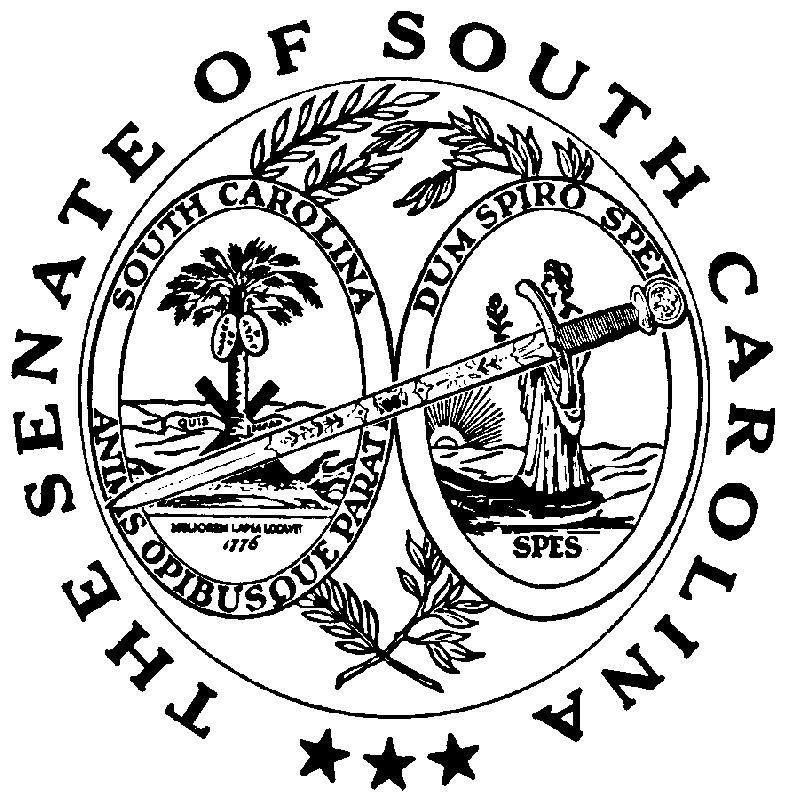 